О проведении  областного конкурса фотографий "Профсоюз за охрану труда!"В рамках выполнения плана мероприятий «Года охраны труда в Профсоюзе» Президиум областной организации Профсоюза ПОСТАНОВАЛЯЕТ:	1. Утвердить Положение о  проведении областного конкурса  фотографий "Профсоюз за охрану труда!". 2. Положение об областном конкурсе фотографий направить во все районные, городские профсоюзные организации и первичные профсоюзные организации вузов, разместить на сайте областной организации.3.Районным, городским профсоюзным организациям и первичным профсоюзным организациям вузов организовать активное участие в конкурсе членов Профсоюза.4. Контроль за исполнением настоящего постановления возложить на главного технического инспектора труда областной организации Профсоюза А.Г. Серенко.Председатель областнойорганизации Профсоюза                                                                 И.Н.ЛалетинПриложение №1к постановлению Президиума № 21-5 «О проведении областного конкурса фотографий"Профсоюз за охрану труда!"ПОЛОЖЕНИЕоб областном конкурсе  фотографий "Профсоюз за охрану труда!".1. ОБЩИЕ ПОЛОЖЕНИЯ1.1. Конкурс фотографий "Профсоюз за охрану труда!" (далее Конкурс) проводиться согласно Плана мероприятий по проведению «Года охраны труда в Профсоюзе», постановлением Президиума от 19 января 2018г. №20. 1.2. Организатором конкурса является Ростовская областная организация Общероссийского Профсоюза образования.1.3. Цели и задачи Конкурса: Конкурс проводится с целью содействия средствами профессионального и любительского фотоискусства активному распространению профсоюзной идеологии, росту авторитета Профсоюза в обществе, мотивации профсоюзного членства и организационному укреплению профсоюзных рядов.Основные задачи фотоконкурса:Пропаганда форм и методов работы профсоюзных организаций всех уровней по обеспечению профсоюзного контроля за созданием безопасных условий труда работников в процессе трудовой деятельности, повышение заинтересованности и мотивации работодателей в снижении уровня производственного травматизма и профессиональных заболеваний, привлечения внимания к проблемам сохранения жизни и здоровья.1.4. Информация об итогах Конкурса размещается на сайте областной организации Профсоюза.2. УЧАСТНИКИ И УСЛОВИЯ КОНКУРСА2.1. Для участия в Конкурсе принимаются только авторские индивидуальные фотоработы.2.2. В Конкурсе могут принимать участие работники образования Ростовской области - члены Общероссийского Профсоюза образования. 2.3. Каждый участник конкурса может представить не более 3-х фоторабот. 2.4. Место съемки географически ограниченно пределами Ростовской области.2.5. Представленные  фотоработы  должны  быть  сняты  лично  автором  и  не  могут  быть заимствованы из внешних источников, не допускается обработка снимков в графическом редакторе.2.6. Фотоработы, направляемые на конкурс, не должны иметь никакого политического подтекста, нарушать моральные, этические нормы, акты законодательства.2.7. Организатор в дальнейшем имеет право использовать фотоработы Конкурса в некоммерческих целях (в методических и информационных изданиях, каталогах, для размещения в средствах массовой информации, на наружных рекламных носителях, в полиграфической продукции и т.д.) в порядке, установленном настоящим положением и действующим законодательством.2.8. Фотоработы, не отвечающие условиям Конкурса, оцениваться не будут.3. ТРЕБОВАНИЯ К КОНКУРСНЫМ РАБОТАМ3.1.  На конкурс принимаются только цифровые фотографии в формате JPG и разрешением не менее 5 Мп (мегапиксель).3.2. Содержание и основные направления представляемых на конкурс работ должны иллюстрировать деятельность Профсоюза по защите законных прав и интересов членов Профсоюза в сфере охраны труда, на  них должны быть изображены люди и события в ракурсе, выражающем заявленную тему, и могут включать в себя: коллективные действия Профсоюза, социальное партнерство в действии, обеспечение безопасного и здорового труда, социальная защита и социальные гарантии.4. СРОКИ ПРОВЕДЕНИЯ КОНКУРСАКонкурс проводится с 1 марта  по 5 октября 2018 г. в два этапа:Первый этап – направление заявок (приложение №1) и фоторабот в адрес технической инспекции труда областной организации Профсоюза на электронную почту tit6101@yandex.ru (с 1 марта - 20 сентября 2018 г.);Второй этап – работа конкурсной комиссии, определение победителей, размещение результатов на сайте  (с 20 сентября по 5 октября 2018г.).5. КРИТЕРИИ ОЦЕНКИ РАБОТОценка фотоматериалов производится по следующим критериям:сюжет фотографии, соответствие заданной теме;оригинальность, нестандартность идеи (замысла) фотоработы;публицистичность и динамичность ситуации (мизансцены);содержательность и информативность;достоверность и композиционное решение;качество изображения.6. ПОДВЕДЕНИЕ ИТОГОВ КОНКУРСА И НАГРАЖДЕНИЕ  6.1. Для подведения итогов Конкурса формируется конкурсная комиссия.6.2. Руководствуясь Положением, конкурсная комиссия оценивает предоставленные работы, подводит итоги и  вносит предложения для утверждения результатов на президиуме областной организации Профсоюза. 6.3. Условия и порядок награждения победителей определяется  решением президиума областной организации Профсоюза.Приложение №1Заявкана участие в конкурсе фотографий "Профсоюз за охрану труда!"(заявка заполняется отдельно к каждой фотографии)(все пункты обязательны к заполнению)С условиями Конкурса ознакомлен и согласен. Как автор не возражаю против размещения конкурсной работы на безвозмездной основе в сети Интернет, использования в теле и радиопередачах и на наружных рекламных носителях на территории РФ, а также публикаций в печатных средствах массовой информации, в том числе посвященных Конкурсу, в некоммерческих целях. В соответствии в Федеральным законом Российской Федерации от 27 июня 2006 года № 152-ФЗ «О персональных данных» даю согласие ХКООП в течение 5 лет использовать мои вышеперечисленные персональные данные для составления списков участников Конкурса, опубликования списков на сайте, создания и отправки наградных документов Конкурса, рассылки конкурсных материалов, использования в печатных презентационных/методических материалах Конкурса, предоставления в государственные органы власти, организации участия в выставках и других кампаниях. Дата подачи заявки «___»__________ 2018г.  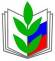 ПРОФСОЮЗ РАБОТНИКОВ НАРОДНОГО ОБРАЗОВАНИЯ И НАУКИ РОССИЙСКОЙ ФЕДЕРАЦИИ(ОБЩЕРОССИЙСКИЙ ПРОФСОЮЗ ОБРАЗОВАНИЯ)РОСТОВСКАЯ ОБЛАСТНАЯ ОРГАНИЗАЦИЯПРЕЗИДИУМ ОБЛАСТНОЙ ОРГАНИЗАЦИИ ПРОФСОЮЗАПОСТАНОВЛЕНИЕПРОФСОЮЗ РАБОТНИКОВ НАРОДНОГО ОБРАЗОВАНИЯ И НАУКИ РОССИЙСКОЙ ФЕДЕРАЦИИ(ОБЩЕРОССИЙСКИЙ ПРОФСОЮЗ ОБРАЗОВАНИЯ)РОСТОВСКАЯ ОБЛАСТНАЯ ОРГАНИЗАЦИЯПРЕЗИДИУМ ОБЛАСТНОЙ ОРГАНИЗАЦИИ ПРОФСОЮЗАПОСТАНОВЛЕНИЕПРОФСОЮЗ РАБОТНИКОВ НАРОДНОГО ОБРАЗОВАНИЯ И НАУКИ РОССИЙСКОЙ ФЕДЕРАЦИИ(ОБЩЕРОССИЙСКИЙ ПРОФСОЮЗ ОБРАЗОВАНИЯ)РОСТОВСКАЯ ОБЛАСТНАЯ ОРГАНИЗАЦИЯПРЕЗИДИУМ ОБЛАСТНОЙ ОРГАНИЗАЦИИ ПРОФСОЮЗАПОСТАНОВЛЕНИЕПРОФСОЮЗ РАБОТНИКОВ НАРОДНОГО ОБРАЗОВАНИЯ И НАУКИ РОССИЙСКОЙ ФЕДЕРАЦИИ(ОБЩЕРОССИЙСКИЙ ПРОФСОЮЗ ОБРАЗОВАНИЯ)РОСТОВСКАЯ ОБЛАСТНАЯ ОРГАНИЗАЦИЯПРЕЗИДИУМ ОБЛАСТНОЙ ОРГАНИЗАЦИИ ПРОФСОЮЗАПОСТАНОВЛЕНИЕПРОФСОЮЗ РАБОТНИКОВ НАРОДНОГО ОБРАЗОВАНИЯ И НАУКИ РОССИЙСКОЙ ФЕДЕРАЦИИ(ОБЩЕРОССИЙСКИЙ ПРОФСОЮЗ ОБРАЗОВАНИЯ)РОСТОВСКАЯ ОБЛАСТНАЯ ОРГАНИЗАЦИЯПРЕЗИДИУМ ОБЛАСТНОЙ ОРГАНИЗАЦИИ ПРОФСОЮЗАПОСТАНОВЛЕНИЕ
«01» марта  2018 г.
       г. Ростов-на-Дону
       г. Ростов-на-Дону
       г. Ростов-на-Дону
                            № 21-5ФИО участникаКем и где работаетеДолжность в профсоюзе(председатель, член профсоюза и т.д.)ТелефонЕ-mail (при наличии)Название фотоработыГде сделано фото (кратко) и что запечатлено на нем 